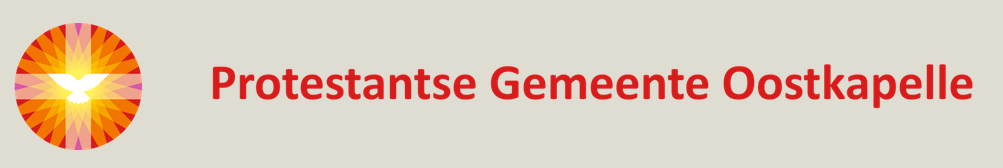 Orgelspel vooraf:  variaties over Psalm 29MededelingenAanvangslied: Ps. 119:1 “Welzalig die de rechte wegen gaan”Stil gebedBemoediging: V. Onze hulp is de naam van de Heer,        a.: Die hemel en aarde gemaakt heeft        v.: die eeuwig trouw is        a.: en nooit loslaat wat zijn hand begon.GroetPs. 119:40 “Uw woord is als een lamp, een helder licht”Enkele woorden over de nieuwe bijbelvertalingKyrië-gebedGloria-lied: 864:1, 3,4 “Laat ons de Heer lofzingen”Woord voor de kinderenGebed bij de SchriftenInleiding op de 1e lezingLezen: Neh. 7:72b- 8:12Lied 632:1 “Dit is de dag die de Heer heeft gemaakt en gegeven.”Lezen: Hebr. 4:12-13Lied 317:2 “Heer, uw boodschap staat geschreven ... spreek Heer, uw gemeente hoort.”PreekMeditatief orgelspel:  Lied 310-1973 Dietrich Buxtehude.Lied 313:1, 3,4 “Een rijke schat van wijsheid schonk God ons in zijn woord.”Dienst van de gebedenLied 425 “Vervuld van uw zegen”Zegen – AmenOrgelspel: Lied 460-1973 Folgert ZwavingIn deze dienst wil ik het hebben over bijbelgebruik. Directe aanleiding is het uitkomen van de nieuwe vertaling, NBV21, hedenwoensdag. Thema: De bijbel spreekt.